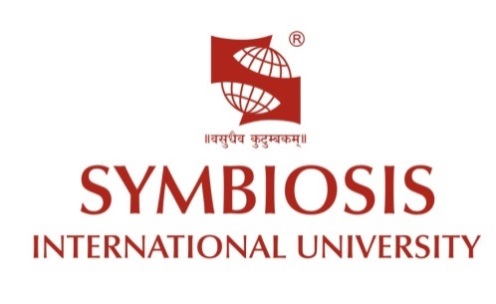 	(Established under section 3 of the UGC Act 1956, by notification No.F.9-12/2001-U3 Government of India)
Accredited by NAAC with ‘A’ Grade
Founder: Prof. Dr. S. B. Mujumdar, M.Sc.,Ph.D. (Awarded Padma Bhushan and Padma Shri by President of India)
______________________________________________________Faculty of Humanities and Social Sciences (English)Sub Committee - Specialization for Curriculum DevelopmentPost Graduate/ Under GraduateName of Institute: Symbiosis School for Liberal ArtsCourse Title: Contemporary Fiction Today: A Junior Seminar CourseCourse Code:(UG/PG): UGNumber of Credits: 4 (60 Hrs)Level: 3IntroductionThe field of literature studies has grown tremendously in the past couple of decades and now, the traditional discipline of English Literature taught across various Universities has become more and more interdisciplinary. This seminar course draws its methodology from this interdisciplinary nature of Literature and Comparative Literature Studies and combines it with a deep analytical approach to literary texts.The course will examine original and translated works by major international fiction writers who have achieved both popular success and critical acclaim. The works will be placed against their local contexts as well as the global conditions in which they were produced and in which they thrive. There will be in-depth textual analysis along side with cultural and political understandings of larger issues. Learning Objective(s):To identify and comprehend the arguments about the interdisciplinary nature of Literature StudiesTo demonstrate an ability to place structural and cultural readings alongsideTo interpret the many meanings in fiction textsTo apply theoretical concepts in reading To produce new writings on contemporary literaturePedagogy:Students will be expected to read the texts and the critical literature around the texts prior to the commencement of the various topicsThis course is a largely discussion based seminar course, where each student will present their own readings of the materialStudents will be expected to do research and in depth readings on larger issues as wellPre-requisites:  Students of 2nd, 3rd and 4th Years- those who are interested in humanities and social sciencesCourse OutlineBooks RecommendedClingman, Stephen. The Novels of Nadine Gordimer: The History from Inside. University of Massachusetts,1998Ignacio López-Calvo, ed. Roberto Bolaño, a Less Distant Star: Critical Essays. New York, Palgrave Macmillan Publishing, 2015.ed. Critical Insights: Roberto Bolaño. Hackensack, NJ Salem Press, 2015.Pamuk, Orhan. Other Colours: essays and a story. Knolf. 2007Steven Tötösy de Zepetnek and Tutun Mukherjee (eds). Companion to Comparative Literature, World Literatures, and Comparative Cultural Studies. New Delhi: Cambridge University Press India, 2013.Strecher, Matthew Carl. Dances with Sheep: The Quest for Identity in the Fiction of Murakami Haruki. University of Michigan/Monographs in Japanese Studies, 2001Suter, Rebecca. The Japanization of Modernity: Murakami Haruki Between Japan and the United States. Harvard University Asian Center, 2008.Suggested Evaluation Methods: As per SIU Rules on Pg no. 20 – 5.1 e) IIIBenchmarked against similar courses in other national/ international universities /organizations Parallel/Similar coursesin the existing curriculum:Name of the Expert: SreeSathya VenugopalSignature:DateS.No.TopicHours1.Introduction to an interdisciplinary approach in LiteratureComparative literature todayIdeology in Literature studiesHow to read/What to readFigure of the individual author10hrs2. Nadine Gordimer: Focus on Burger’s DaughterRace as a major themePolitical activismLoveLanguageContext of South Africa and apartheid lawsComparison to Coetzee10 hoursS.No.TopicHours    3.Roberto Bolano and The Savage DetectiveContext of Latin American writingAesthetics of poetry and crimeInherent politicsPurpose of literature and its intersections with Life8 hours4.OrhanPamuk and My Name is Red- Concerns of history in fiction- Genre mixing- Political context of Turkey- Conflictual/ fluid identities of east and west8 hours5. Jose Saramango and BlindnessSpecific style of writingSubversive quality of workFantastic combined with a deep human understanding of realismConnect to his entire canon of works8 hoursHaruki Murakami and Kafka on the ShorePostmodernismPlot linesCharacterizationWestern influencesJapanese identity?8 hoursIndividual ProjectChoose an author and discuss major thematic/political concerns8 hoursTotal60hrsS. No.Name of the CourseName of University where it is offered1Contemporary Literature (i)(ii)Delhi University, New Delhi, India2Global CulturesJadavpur University, Kolkata, India3The ContemporaryUniversity of Kent, Kent, United Kingdom4Contemporary Literature: Reading and WritingUniversity of Queensland, AustraliaS.No.Name of the courseInstitute where it was offeredNANANANAName of MemberGayatri MendanhaSreeSathya VenugopalSujata MukherjeeDesignationAsst. ProfessorAsst.ProfessorVisiting Faculty SSLA,FreelanceOrg. / Inst.SSLASSLASSLASignature